Publicado en Madrid el 26/11/2020 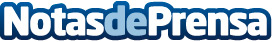 Conseguir look de maquillaje sin usarlo, con firmas como Perricone MD¿Cómo tener un glow perfecto en estas fiestas a pesar de la mascarilla? Es posible: hay una serie de productos cosméticos de alta eficacia con efecto buena cara, acabado glow y para una piel jugosa. Hay vida más allá del maquillajeDatos de contacto:Gerardo Peña636524285Nota de prensa publicada en: https://www.notasdeprensa.es/conseguir-look-de-maquillaje-sin-usarlo-con Categorias: Industria Farmacéutica Moda Belleza http://www.notasdeprensa.es